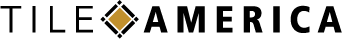 TILE AMERICA’S FAIRFIELD LOCATION RELOCATES TO BRAND-NEW, CUSTOM-DESIGNED SHOWROOM
Purchase of Commerce Drive building reaffirms company commitment customer experience and the Town of FairfieldJune 29, 2015 - Fairfield, CT—Tile America attributes much of its success to being customer-focused. The 50-year old family-owned company works hard to ensure the complete satisfaction of the people that purchase tile and stone from their stores. Today, the firm announced the purchase of and relocation of its Fairfield showroom to a facility at 515 Commerce Drive.Tile America has serviced homeowners and contractors at 760 Kings Highway East since 1972.  Needing a large space and knowing that they wanted to remain in Town, they set out in search of a new showroom location that supported the company’s overarching goal to provide an optimal buying experience for store visitors. Tile America’s new custom-designed 6,000 square foot showroom features an extensive selection of tile from around the world, with 25 beautifully designed vignettes and 70 different tiled floor areas to provide customers with design ideas and inspiration. There are a wide variety of working faucets, showers, toilets, tubs, vanities and related accessories on display from Tile America’s partner, Torrco Design Center. The showroom also features large panel thin porcelain and newly-designed loose tile displays. Examples of examples of granite, quartz and marble from Tile America's countertop division will be available for customers to experience. With literally thousands of product samples on hand, the new space provides the firm’s talented designers with an abundance of resources when customizing solutions that reflect the unique style and budget of each consumer.A designated area for contractors is also included in the new space, helping Tile America service they needs of contracting professionals.“We like to think of ourselves as ‘a people company that sells tiles,’” said Brian Knies, Owner of Tile America. “Our showrooms have to reflect our commitment to an exceptional customer experience, from the moment they walk through our doors.”Prior to Tile America’s recent purchase and takeover of the property, the building was owned by 5N Plus, a specialty metals company based in Canada.“We are delighted that Tile America‎ has chosen to remain and reinvest in Fairfield. With the opening of a new commuter rail station, Commerce Drive has witnessed a lot of investment and development activity, and this is a great location for them,” said Fairfield Economic Development Director Mark Barnhart.The Commerce Drive showroom is one of seven Tile America locations in Connecticut. Headquartered in New Haven, other locations include Brookfield, Manchester, New London, Stamford, and West Hartford. The company has an eighth location in Mount Kisco, New York.Tile America is now open and operating in the new location.About Tile America:Tile America is a 50 year old tile and stone company headquartered in New Haven with eight regional locations throughout Connecticut and New York. As part of the East Coast Tile Group, Tile America is the largest distributor of tile on the east coast. For more information, visit www.tileamerica.com.-###-For More Information:Renee Duffield 				Arik BrooksTile America				Untapped Resources
rduffield@tileamerica.com 			arik@untappedusa.com 203-417-8470				203-887-6048